Comunicado de ImprensaRelançamento Super Bock 0,0% inclui novo formatoSuper Bock 0.0%: com nova imagem e nova campanha de publicidadeCampanha sob o mote O mesmo espírito, sem álcool reforça a importância das pausas sociais, nomeadamente à hora do almoço, para convívios com amigos ou colegas de trabalho. A Super Bock 0,0% chega este mês ao mercado nacional com uma imagem mais moderna e alinhada com o segmento das cervejas sem álcool e com uma nova referência no portefólio, a lata de 33cl, para maior comodidade e conveniência. Garante o mesmo espírito sem álcool, numa cerveja de notas maltadas, suave e refrescante, ideal para as ocasiões de consumo em que se procura desfrutar de uma verdadeira cerveja, garantindo todo o sabor autêntico.Para comunicar a nova identidade visual da Super Bock 0,0% foi criada uma campanha de publicidade que será veiculada, a partir de amanhã, dia 18, em televisão, outdoor e online. O Escritório é a agência responsável pela criatividade e a Initiative assegura o planeamento de meios.Este relançamento acompanha o crescimento das cervejas sem álcool, tendência que se tem vindo a verificar a nível mundial, nos últimos anos. Em Portugal, o segmento do qual a Super Bock é líder de mercado já vale 12 milhões de litros*, representando 2,4%* do mercado total de cervejas. Este movimento decorre dos atuais hábitos de consumo, em que os consumidores, preocupados com a saúde e bem-estar, estão a adotar estilos de vida cada vez mais ativos e procurarem outras opções às cervejas existentes no mercado, particularmente em determinados contextos, como os almoços em dias de trabalho. A cerveja Super Bock 0,0% é produzida através de um método cervejeiro de desalcoolização por destilação em vácuo, que preserva o sabor natural da cerveja e assegura um sabor autêntico, suave e refrescante, com caráter maltado. O seu posicionamento reforça o propósito da Super Bock, a Amizade, mas também a atuação do Super Bock Group na área do consumo responsável e inteligente, ao incentivar os consumidores a desligar do trabalho durante o período do almoço, momento que pode ser aproveitado para conviver com os colegas ou para estar com amigos, enquanto desfrutam de uma cerveja sem qualquer teor alcoólico. A gama Super Bock 0,0% encontra-se disponível em garrafa reutilizável (TR) 33 cl, lata 33cl (novo formato); six pack TP 33cl e caixa TP 15x 33cl nos diferentes canais de comercialização, alimentar, horeca e plataformas de e-commerce, nomeadamente através da Super Bock Store. Declaração de Bruno Albuquerque, diretor de Marketing Cervejas e Patrocínios do Super Bock Group:“A perceção dos consumidores em relação às cervejas sem álcool tem vindo a mudar, o que se tem refletido no crescimento do segmento ao longo dos últimos anos. São cada vez mais consideradas em diferentes momentos de consumo e contextos de socialização, sendo por isso uma natural oportunidade para o Super Bock Group e em particular para a Super Bock consolidar a sua liderança neste segmento. A Super Bock 0,0% será, por essa razão, uma forte aposta da empresa, suportada por uma nova campanha de comunicação multimeios, uma nova linha visual mais moderna e alinhada com o segmento e por um plano de experimentação junto do consumidor. É com o mesmo espírito da Super Bock, mas sem álcool, que vamos continuar a promover a Amizade, incentivando amigos e colegas de trabalho a juntarem-se também à hora de almoço, durante os dias de semana.”Mais informação em www.superbock.pt e www.instagram.com/superbock/. Lisboa, 17 de março de 2022Informações adicionais: RAQUEL PELICA:: ISABEL CARRIÇO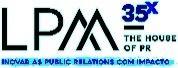 Tlm. 961 571 726:: 965 232 496RAQUELPELICA@LPMCOM.PT:: ISABELCARRICO@LPMCOM.PTEd. Lisboa Oriente, Av. Infante D. Henrique, 333 H, esc.49, 1800-282 Lisboa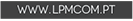 